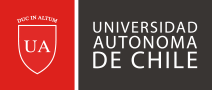 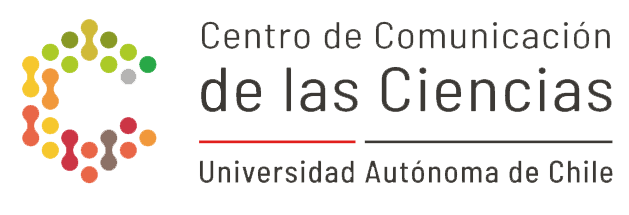 FORMULARIO DE POSTULACIÓNFONDO +CONECTA2 2023Datos del Postulante (complete los datos del/la investigador/a responsable del proyecto)Datos de la organización coejecutoraTìtulo y resumen del proyecto (máximo 300 palabras)ObjetivosFundamentación del proyecto. Describir brevemente por qué es necesario realizar este proyecto para la comunidad, las necesidades o preguntas que busca resolver y el posible impacto  (máximo 800 palabras)Descripción la organización coejecutora y su participación en el proyecto (máximo 800 palabras)Equipo de trabajoMetodología: Describa el diseño del proyecto y las actividades para cada objetivo específico. Describa las actividades que realiza la organización co-ejecutora (máximo 800 palabras)Principios y perspectiva de género: Describa las estrategias que incluye la propuesta para el resguardo de los derechos humanos y trabajo con NNA si corresponde, describa si su proyecto incorpora principios de perspectiva de género en la investigación. (máximo 800 palabras)Nombre : Correo electrónico:Nombre : Correo electrónico:RUT:Google Scholar:Google Scholar:Google Scholar:Título :Título :Título :Área de CTCI:Área de CTCI:Área de CTCI:Facultad: Sede:Sede:Nombre: Correo electrónico:Nombre representante:Descripción de la organización:Dirección: NombreDependenciaFunción en el proyecto